Publicado en Madrid el 17/08/2018 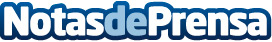 La Fintech Atrapacrédito crea un avanzado algoritmo de búsqueda de créditos usando metodología predictivaLa empresa española atrapacredito.com con base en Madrid presenta un nuevo sistema de comparación de créditos mediante un algoritmo predictivo que ayuda a los usuarios a encontrar el crédito que mejor se adapta a sus necesidades al mismo tiempo que reduce el problema de la posibilidad del rechazo en la petición de los mismosDatos de contacto:Isidro Peñalba912 79 76 37Nota de prensa publicada en: https://www.notasdeprensa.es/la-fintech-atrapacredito-crea-un-avanzado Categorias: Nacional Finanzas E-Commerce Innovación Tecnológica http://www.notasdeprensa.es